DECRETO Nº 2.519, DE 16 DE MARÇO DE 1998.        O PRESIDENTE DA REPÚBLICA, no uso das atribuições que lhe confere o art. 84, inciso VIII, da Constituição,        CONSIDERANDO que a Convenção sobre Diversidade Biológica foi assinada pelo Governo brasileiro no Rio de Janeiro, em 05 de junho de 1992;        CONSIDERANDO que o ato multilateral em epígrafe foi oportunamente submetido ao Congresso Nacional, que o aprovou por meio do Decreto Legislativo nº 02, de 03 de fevereiro de 1994;        CONSIDERANDO que Convenção em tela entrou em vigor internacional em 29 de dezembro de 1993;        CONSIDERANDO que o Governo brasileiro depositou o instrumento de ratificação da Convenção em 28 de fevereiro de 1994, passando a mesma a vigorar, para o Brasil, em 29 de maio de 1994, na forma de seu artigo 36,        DECRETA:        Art. 1º A Convenção sobre Diversidade Biológica, assinada no Rio de Janeiro, em 05 de junho de 1992, apensa por cópia ao presente Decreto, deverá ser executada tão inteiramente como nela se contém.        Art. 2º O presente Decreto entra em vigor na data de sua publicação.        Brasília, 16 de março de 1998; 177º da Independência e 110º da República.FERNANDO HENRIQUE CARDOSO
Luiz Felipe LampreiaEste texto não substitui o publicado no DOUde 17.3.1998 Download para anexo(Vide Medida Provisória nº 2.186-16, de 2001)(Vide Lei nº 13.123, de 2015)*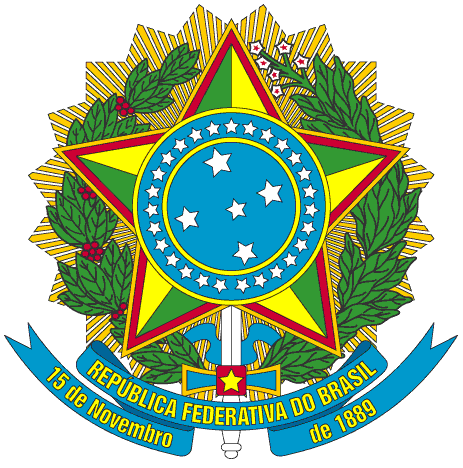 Presidência da República
Casa Civil
Subchefia para Assuntos JurídicosPromulga a Convenção sobre Diversidade Biológica, assinada no Rio de Janeiro, em 05 de junho de 1992.